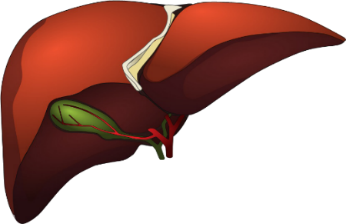 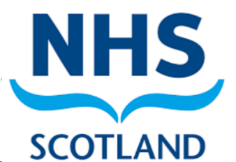 Scottish Liver Nurse Meeting 					Friday 24th of March 2023					Radisson Blu – Glasgow Registration 9:30-10:am Session 1: Metabolic and alcohol related liver disease Chairperson Christine McTaggart (QEUH)12:00-1:00 Lunch Session 2: Autoimmune Liver Disease  Chairperson Amanda Sharp (Glasgow Royal) 2:30-2:45 – Coffee/ Teas Session3: Palliation and End Stage Liver Disease  Chairperson Beth Speirs (RAH) If you would like to attend this meeting could you please email Christine McTaggartChristine.McTaggart@ggc.scot.nhs.ukTime Session Speaker 10:00-10:05Introduction and House Keeping Christine McTaggart 10:05-10:30We need to talk about NAFLDDr Rachael Swann, Consultant Hepatologist QEUH  10:30-11:00Dietetic input in decompensated liver disease. QEUH dietetic team11:00-11:30Alcohol related liver DiseaseProf Ewan Forrest, Consultant Hepatologist, Glasgow Royal Infirmary11:30-11:45 The future of the Scottish Liver Nurse GroupChristine McTaggart and Amanda Sharp11:45-12:00 SSG update Kim MacBeth1-1:30Autoimmune hepatitis in brief, with cases. Dr Neil Lachlan, Consultant Hepatology, Glasgow Royal Infirmary 1:30-2:00PBC Audit Dr Jo Leithead, Consultant Hepatologist, Forth Valley Hospital2:00-2:30The 6C’s of PSCDr Jude Morris, Consultant Hepatologist, QEUH2:45-3:15Time to get SCiLD Dr Fiona Finlay, Consultant in Palliative Medicine, QEUH3:15-3:45Hepatic encephalopathy managementDr Michael Johnston, Consultant Hepatologist, QEUH3:45-4 Summary and Close Chairs 